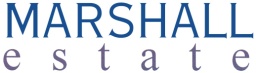 ПАСПОРТ ЗЕМЕЛЬНОГО УЧАСТКА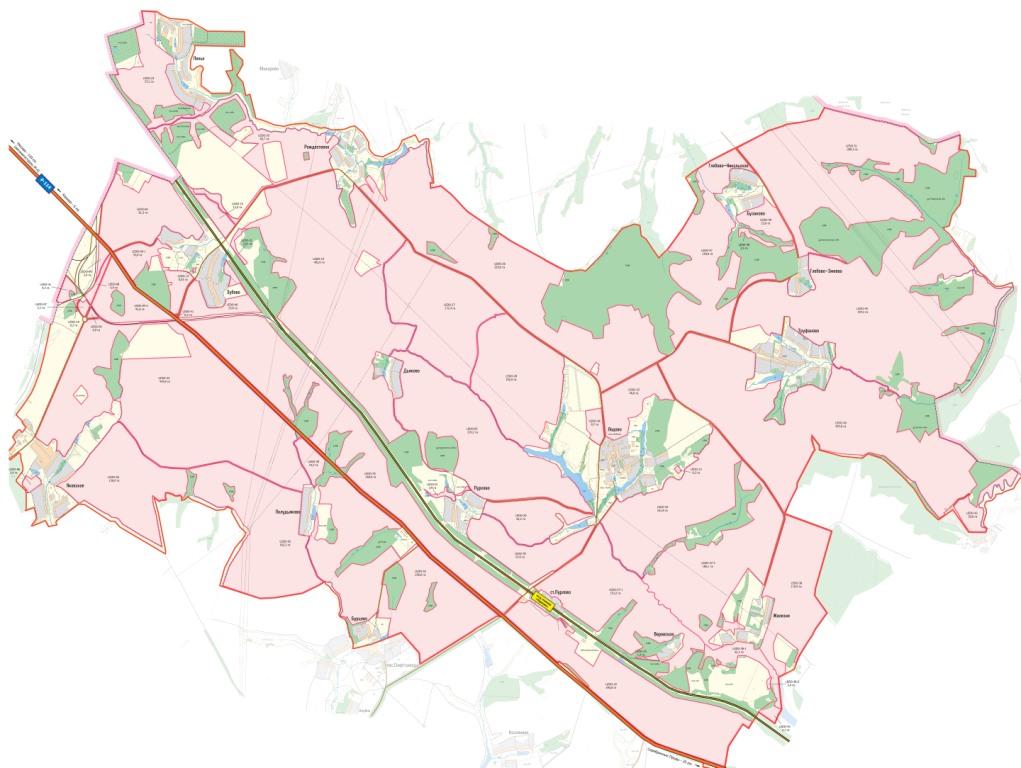 2012 г.Карта земельного участка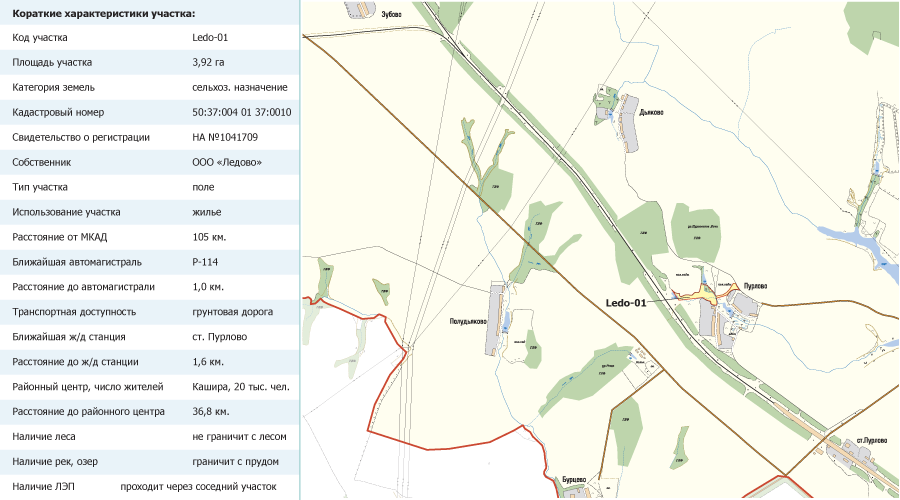 Аэрофотосъемка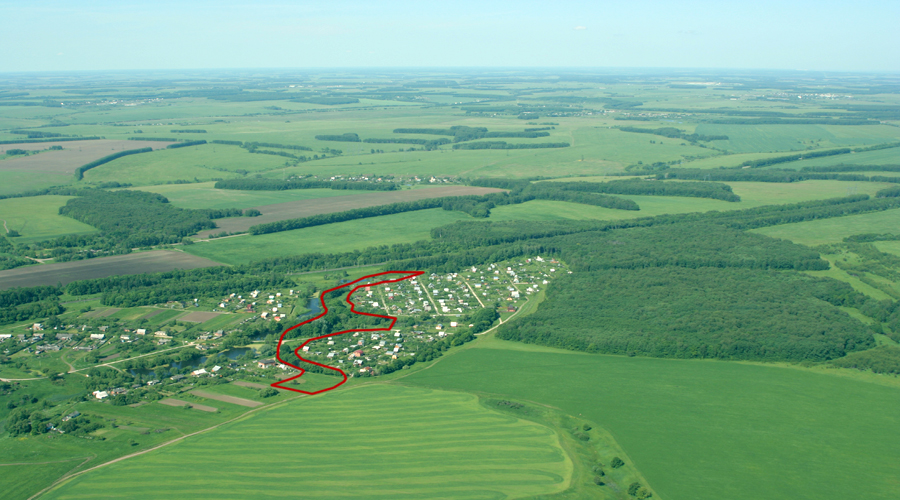 Основные параметрыКод участкаLedo-01Адрес0Кадастровый номер50:37:004 01 37:0010Площадь участка3,92 гаКатегория земельсельхоз. назначенияВид разрешенного использованиядля сельхозпроизводстваРасстояние от МКАД116,5 кмТип участкаполеТранспортная доступностьучасток расположен в 2,5 км от трассы "Р114" и 8.5 км от трассы "М6" - северо-западнее деревни Пурлово(граничит). Подъезд к участку -  асфальтированная  дорога.Описаниеучасток неправильной формы.  Рельеф всхолмленный, на участке есть заросли взрослых деревьев, по участку проходит дорога к садоводам. ОкружениеС севера граничит с садовыми тов-мии прудом,  с востока с деревней Пурлово, на юге с деревней и землями адм., на западе с сад. тов-м 